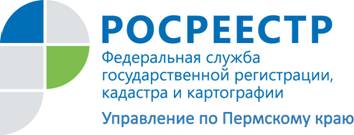 НОВОСТЬПостановка недвижимости на кадастровый учёт: о чём нужно позаботиться, чтобы не затянуть подачу документов?	Владельцы земельных участков, домов, квартир, коттеджей, дач, гаражей и других объектов недвижимости рано или поздно сталкиваются с процедурой постановки на государственный кадастровый учет. Для того, чтобы не затянуть подачу заявления на кадастровый учёт,  воспользуйтесь 3 простыми правилами:Заранее ознакомьтесь со способами подачи заявления, перечнем необходимых документов и установленным законодательством сроком постановки объектов недвижимости на кадастровый учёт. Сделать это можно на сайте: kadastr.ru или по телефону Ведомственного центра телефонного обслуживания Росреестра (ВЦТО): 8-800-100-34-34 (Звонок по РФ бесплатный). Таким образом, можно будет легко спланировать своё время при обращении и в процессе получения государственных услуг.Если вы хотите подать заявление путём личного обращения, не отправляйтесь в офис приёма и выдачи документов, если вы не уверены в режиме его работы. Экономьте своё время и уточняйте график работы конкретного офиса приёма документов заранее. Ознакомиться с режимом работы офисов приёма Кадастровой палаты по Пермскому краю и краевого МФЦ, а также осуществить предварительную запись на приём можно на сайте kadastr.ru. При осуществлении предварительной записи позаботьтесь о том, чтобы прибыть в офис приёма за 10 минут до выбранного вами времени.В случае, если вы действуйте на основании доверенности, убедитесь, чтобы она содержала чётко прописанные полномочия представителя в отношении обращения с заявлением об осуществлении всех необходимых процедур — постановки на учёт объекта недвижимости, снятия с учёта объекта недвижимости, кадастрового учёта в связи с изменением уникальных характеристик объекта недвижимости и других. Содержащееся в доверенности наименование процедур должно соответствовать формулировкам, указанным в статье 16 Федерального закона от 24.04.2007 № 221-ФЗ «О государственном кадастре недвижимости».	Соблюдение этих простых правил поможет вам грамотно спланировать своё время,  и не затянуть подачу документов на кадастровый учёт. О Кадастровой палате по Пермскому краюФилиал ФГБУ «ФКП Росреестра» по Пермскому краю (Кадастровая палата) осуществляет функции по ведению государственного кадастра недвижимости (ГКН), государственному кадастровому учёту и предоставлению сведений, содержащихся в государственном кадастре недвижимости (ГКН) и Едином государственном реестре прав на недвижимое имущество и сделок с ним (ЕГРП). Директор филиала ФГБУ «ФКП Росреестра» по Пермскому краю – Елена Львовна Цой.Контакты для СМИПресс-служба филиала ФГБУ «ФКП Росреестра» по Пермскому краю Тел.: + 7 (342) 281-82-42press59@u59.rosreestr.ruwww.kadastr.ru